UNITED STATES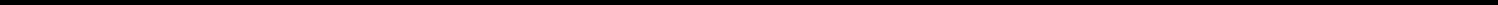 SECURITIES AND EXCHANGE COMMISSIONWASHINGTON, D.C. 20549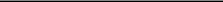 FORM 8-K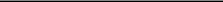 CURRENT REPORTPURSUANT TO SECTION 13 OR 15(d) OF THESECURITIES EXCHANGE ACT OF 1934Date of Report (Date of earliest event reported) October 1, 2020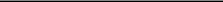 BASSETT FURNITURE INDUSTRIES, INCORPORATED(Exact name of registrant as specified in its charter)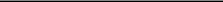 VIRGINIA(State or other jurisdiction ofincorporation or organization)000-00209(Commission File No.)54-0135270(I.R.S. EmployerIdentification No.)3525 FAIRYSTONE PARK HIGHWAYBASSETT, VIRGINIA(Address of principal executive offices)24055(Zip Code)Registrant’s telephone number, including area code (276) 629-6000(Former name or former address, if changed since last report)Check the appropriate box below if the Form 8-K filing is intended to simultaneously satisfy the filing obligation of the registrant under any of the following provisions (see General Instruction A.2 below):Written communications pursuant to Rule 425 under the Securities Act (17 CFR 230.425)Soliciting material pursuant to Rule 14a-12 under the Exchange Act (17 CFR 240.14a-12)Pre-commencement communications pursuant to Rule 14d-2(b) under the Exchange Act (17 CFR 240.14d-2(b))Pre-commencement communications pursuant to Rule 13e-4(c) under the Exchange Act (17 CFR 240.13e-4(c)) Securities registered pursuant to Section 12(b) of the Act:Indicate by check mark whether the registrant is an emerging growth company as defined in Rule 405 of the Securities Act of 1933 or Rule 12b-2 of the Securities Exchange Act of 1934.Emerging growth company ☐If an emerging growth company, indicate by check mark if the registrant has elected not to use the extended transition period for complying with any new or revised financial accounting standards provided pursuant to Section 13(a) of the Exchange Act. ☐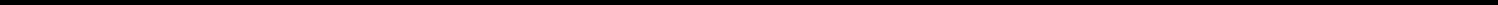 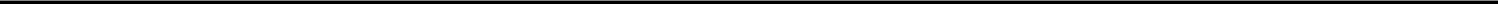 Item 2.02.	Results of Operations and Financial Condition.On October 1, 2020 Bassett Furniture Industries issued a news release relating to the third quarter financial results for the fiscal year ending November 28, 2020. A copy of the news release announcing this information is attached to this report as Exhibit 99.Item 9.01.	Financial Statements and Exhibits.(d) ExhibitsNews Release issued by Bassett Furniture Industries, Inc. on October 1, 2020Cover Page Interactive Data File (embedded within the inline XBRL document)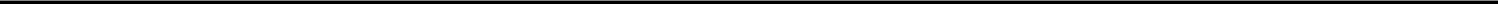 SignaturesPursuant to the requirements of the Securities Exchange Act of 1934, the registrant has duly caused this report to be signed on its behalf by the undersigned hereunto duly authorized.BASSETT FURNITURE INDUSTRIES, INCORPORATEDDate: October 1, 2020	By: /s/ J. MICHAEL DANIEL J. Michael Daniel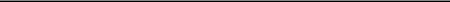 Title:	Senior Vice President – Chief FinancialOfficerExhibit 99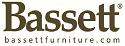 Bassett Furniture Industries, Inc.P.O. Box 626Bassett, VA 24055J. Michael DanielSenior Vice President andChief Financial Officer(276) 629-6614 – InvestorsFor Immediate ReleasePeter D. MorrisonVice President of Communications(276) 629-6450 – MediaBassett Furniture News ReleaseBassett Announces Fiscal Third Quarter Results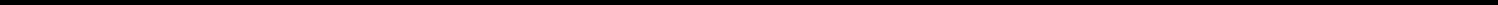 (Bassett, Va.) – October 1, 2020 – Bassett Furniture Industries, Inc. (Nasdaq: BSET) announced today its results of operations for its third quarter ended August 29, 2020.Fiscal 2020 Third Quarter Highlights(Dollars in millions)Our consolidated results include certain intercompany eliminations. See the “Segment Information” table below for an illustration of the effects of these intercompany eliminations on our consolidated sales and operating income.Net income for the third quarter of 2020 was $2.2 million or $0.22 per diluted share as compared to $2.2 million or $0.21 per diluted share for the prior year quarter.The 2020 roller coaster churned on in our June-August quarter. In short, business has boomed since the Memorial Day holiday at the end of May. Wholesale orders increased by 117% on a sequential basis compared to the May quarter and we ended the quarter with a $37.4 million wholesale backlog, 223% more than our backlog of August 2019. Once again, we have very little insight into the sustainability of the “stay at home” trend and the positive effect it has on the fortunes of Bassett and on our industry in general. Nevertheless, we are squarely focused on manufacturing and delivering all of the furniture that we possibly can as quickly as possible to maximize the opportunity that is presently before us.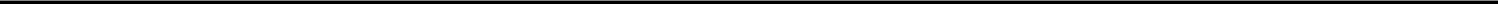 Unfortunately, a new series of challenges has arisen that has compromised our ability to turn the robust sales trend into revenue. The pandemic has disrupted all aspects of the traditional supply chain and resolution of the situation will probably take months to fully unfold. A chronology of the quarter will shed light on the obstacles that we face to return to a normalized environment:●	Week of June 1, 2020Reopened corporate office after nine weeks of mandatory stay at home.Began quarter with 53 of 65 corporate stores open.Newton, NC upholstery facility suffered lightning strike, knocking out electrical system and all production for one week.Began quarter with 1270 associates working and 575 remaining on furlough; pre-COVID headcount was 2580, a 28% reduction.Forced to re-close corporate office when employee revealed exposure to COVID after multiple interactions with existing personnel. Employee subsequently tested positive for COVID.Week of June 8, 2020Reopened corporate office at week’s end.Week of June 15, 2020Reopened Newton, NC upholstery operation after installation of new electrical infrastructure.100% of Bassett corporate stores opened by week’s end.Week of July 6, 2020Total headcount of 1880, with 1605 working and 275 still furloughed.Announced restoration of pre-COVID salaried compensation after three months of 20%-50% reductions.Week of July 13, 2020Reinstated dividend previously deferred in the second quarter of 2020.Declared a regular quarterly dividend of $0.08.Week of July 27, 2020Returned retail home delivery centers to pre-COVID staffing levels.Week of August 24, 2020Quarter ending retail backlog of $47.9 million, a 70% increase over last year.Ended the quarter with 2030 associates working and none remaining on furlough; representing a 21% headcount reduction from pre-COVID levels.Announced reinstatement of corporate 401(k) match.Obviously, COVID-related turmoil continued to plague our daily operations during the period. Initially, efforts to ramp up manufacturing headcount were compromised in part by the $600 per week wage augmentation program stipulated by the CARES Act. Although the labor market has loosened a bit, ramping up staffing levels remains a major problem, especially in-home delivery, warehousing, and upholstery manufacturing. Exacerbating the tight labor market has been the inability of some of our key fabric suppliers to increase their production levels to meet our demand. In many cases, in fact, they have not been able to meet pre-COVID levels, much less to increase them. Disruptions in the chemical industry on the U.S. Gulf Coast has impeded the production of ample stocks of a key ingredient in the manufacture of polypropylene foam. As a result, we have been allocated 85% of pre-COVID usage of the foam that we use in our upholstered seat cushions. We do expect this situation to improve in the next couple of weeks. Import wood suppliers are also striving to achieve production levels that match current sales volume, although they have returned to pre-COVID strength. Finally, a major container shortage brought about by the shipping companies’ quick shutdown in March has meant that there are currently not enough containers in Asia to meet demand, at least at the prices for which we have contracted.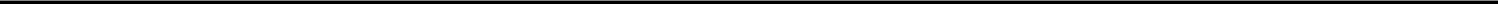 Wholesale OrdersMeanwhile, incoming orders across all channels accelerated as the quarter progressed, culminating in a 40% year-over-year lift for the month of August. Combined corporate and licensed wholesale sales increased by 10% and accounted for 58% of incoming orders. Driven by our 100 Bassett Design Centers and our Club Level motion program, open market sales grew by an astounding 61%. The pandemic has affected many furniture providers and, despite our challenges, we believe that our service level has held up better than most. Consequently, we appear to be gaining market share with the independent furniture store community, especially with our Club Level assortment. We were able to open several large accounts during the quarter that have and will continue to have a positive impact on our top line. We have also been able to reconfigure the geography of a number of our sales territories to gain greater market penetration and make way for a handful of seasoned sales representatives that have chosen to leave competitors and join Bassett. Finally, our Outdoor Division orders increased by 34% as Lane Venture continued to grow and our new Bassett Outdoor products were sold in our retail network for the first full quarter of its existence.Corporate RetailWritten sales in our corporate store network exceeded delivered revenue by approximately $18 million during the quarter. This was accomplished despite 20% of the fleet being closed for the first two weeks of June. Gross margins of 49.6% suffered as we began a concerted inventory reduction effort, which will continue for the remainder of 2020. Cost cutting measures around advertising and payroll more than mitigated the margin shortfall, however. We were also moderately successful in obtaining rent abatements from some of our landlords, which was regarded by us as recognition of the inaccessibility to our stores caused by mandatory government shut-downs. We greatly appreciate the sense of “fair play” exhibited by those landlords and regret and disagree with the stance taken by those that did not participate. Customer acquisition resulting from our digital outreach strategies leapt forward with a 63% increase in traffic to our website and a 118% increase in web orders. Digital advertising dominated our marketing expenditures as we consciously disdained the use of traditional television and direct mail advertising from June through August. We are evaluating our strategy for 2021 as we speak but suffice it to say that digital will dominate. The “virtual appointments” we initiated during the spring shutdown were not as prevalent as we reopened our stores but are a new form of consumer engagement that is here to stay at Bassett. All in all, we were pleased with the manner in which our retail team met the myriad challenges they faced this summer and look forward to delivering their historic backlog as expeditiously as possible.“Made in America”As referenced in our 2nd quarter report, we are in the process of deepening our commitment to a “Made in America” strategy. Behind the scenes, we have been architecting product designs that will leverage our domestic supply chain and manufacturing prowess. Of course, we operate in a global economy and there are categories of finished products and componentry that will continue to be sourced from our partners from around the world. But we know that the appreciation for domestic artisanship is real and valued by American consumers today and we intend to capitalize on this sentiment in a fashion that is unique to Bassett. Our dining program sold under our Bench Made sub-brand has been expanded and will appear in our stores and on the web in early 2021. A major hurdle that must be overcome in this journey is the development and retention of the next generation of manufacturing and logistics associates – a big job. “Made in America” requires skilled Americans and the post- COVID environment has made a difficult task even more so as our labor pool has become more scarce and competitive to attract. Our team has embarked on an introspective examination of our facilities, work environment, compensation, and the requirements for every position to provide Bassett the fundamentals for staffing the “workforce of the future.”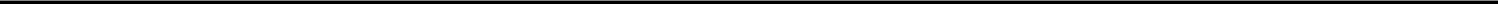 ConclusionIn closing, I want to thank all of our associates for the tremendous effort that they have put forth under very trying circumstances for the past six months. Many of our team members are working very long hours at the moment as we strive to turn our vigorous rate of sales into revenue. We have fallen further behind in September as our incoming orders continue to climb past levels not seen in over a decade. Longer hours, increased staffing levels, and consultation with our suppliers leads us to believe that we will begin to make headway against our backlog in late October. We certainly do not intend to operate with big backlogs and protracted levels of service indefinitely. The pandemic forced us to take a very hard look at every aspect of our cost structure and our rapid return to profitability and the generation of significant levels of cash flow is a by-product of these lessons learned. We look forward to returning to a normalized operational environment and further capitalizing on the special set of circumstances that have emerged in 2020.Rob SpilmanChairman/CEOAbout Bassett Furniture Industries, Inc.Bassett Furniture Industries, Inc. (NASDAQ:BSET), is a leading manufacturer and marketer of high quality home furnishings. With 98 company- and licensee-owned stores at the time of this release, Bassett has leveraged its strong brand name in furniture into a network of corporate and licensed stores that focus on providing consumers with a friendly environment for buying furniture and accessories. Bassett’s retail strategy includes stylish, custom-built furniture that features the latest on-trend furniture styles, free in-home design visits, and coordinated decorating accessories. Bassett also has a traditional wholesale business with more than 700 accounts on the open market, across the United States and internationally and a logistics business specializing in home furnishings. For more information, visit the Company’s website at bassettfurniture.com. (BSET-E)Certain of the statements in this release, particularly those preceded by, followed by or including the words “believes,” “plans,” “expects,” “anticipates,” “intends,” “should,” “estimates,” or similar expressions, or those relating to or anticipating financial results or changes in operations for periods beyond the end of the third fiscal quarter of 2020, constitute “forward looking statements” within the meaning of Section 27A of the Securities Act of 1933, as amended. For those statements, Bassett claims the protection of the safe harbor for forward looking statements contained in the Private Securities Litigation Reform Act of 1995. In many cases, Bassett cannot predict what factors would cause actual results to differ materially from those indicated in the forward looking statements. Expectations included in the forward-looking statements are based on preliminary information as well as certain assumptions which management believes to be reasonable at this time. The following important factors affect Bassett and could cause actual results to differ materially from those indicated in the forward looking statements: the effects of national and global economic or other conditions (including, without limitation, the effects on revenue, supply and demand resulting from the duration and extent of the COVID-19 pandemic) and future events on the retail demand for home furnishings and the ability of Bassett’s customers and consumers to obtain credit; the success of marketing, logistics, retail and other initiatives; and the economic, competitive, governmental and other factors identified in Bassett’s filings with the Securities and Exchange Commission. Any forward-looking statement that Bassett makes speaks only as of the date of such statement, and Bassett undertakes no obligation to update any forward-looking statements, whether as a result of new information, future events or otherwise. Comparisons of results for current and any prior periods are not intended to express any future trends or indication of future performance, unless expressed as such, and should only be viewed as historical data.###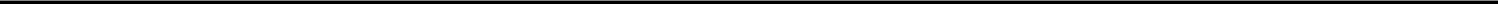 Table 1BASSETT FURNITURE INDUSTRIES, INC. AND SUBSIDIARIESCondensed Consolidated Statements of Operations - unaudited(In thousands, except for per share data)Table 2BASSETT FURNITURE INDUSTRIES, INC. AND SUBSIDIARIESCondensed Consolidated Balance Sheets(In thousands)Table 3BASSETT FURNITURE INDUSTRIES, INC. AND SUBSIDIARIESConsolidated Statements of Cash Flows - unaudited(In thousands)Net SalesWholesaleRetail - Company-owned storesLogistical servicesInter-company eliminations:Furniture and accessories Logistical servicesConsolidatedOperating Income (Loss)WholesaleRetailLogistical servicesInter-company eliminationAsset impairment chargesGoodwill impairment chargeLitigation expenseEarly retirement program ConsolidatedTable 4BASSETT FURNITURE INDUSTRIES, INC. AND SUBSIDIARIESSegment Information - unaudited(In thousands)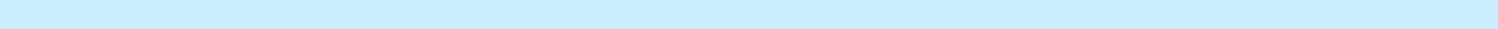 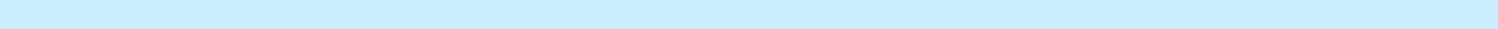 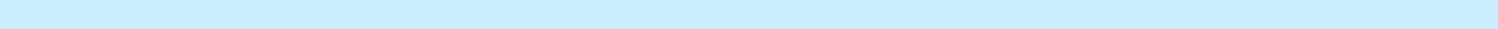 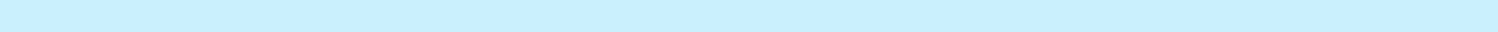 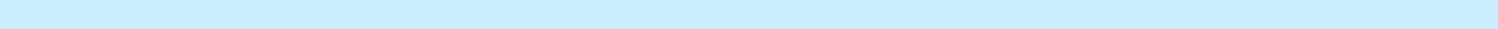 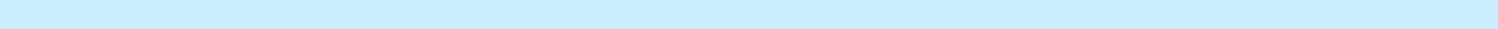 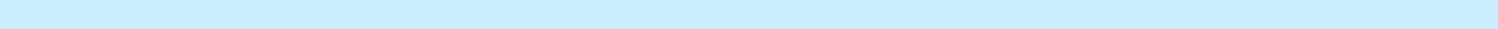 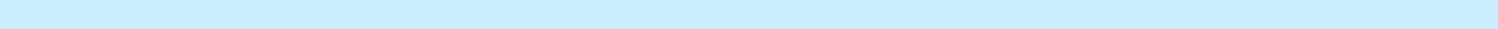 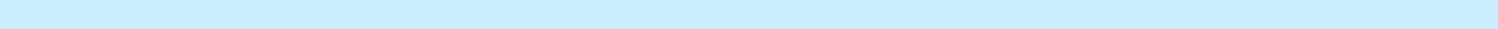 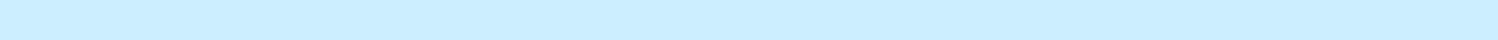 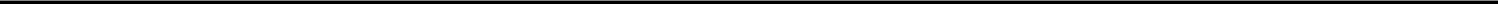 Table 5BASSETT FURNITURE INDUSTRIES, INC. AND SUBSIDIARIESRollforward of BHF Store Count* Does not include openings and closures due to relocation of existing stores within a market.Title of each classTrading SymbolName of exchange on which registeredCommon Stock ($5.00 par value)BSETNASDAQSalesSalesSalesOperating Income (Loss)Operating Income (Loss)Operating Income (Loss)Operating Income (Loss)3rd Qtr3rd QtrDollar%3rd Qtr% of% of3rd Qtr% of20202019ChangeChange2020Sales2019SalesConsolidated (1)$91.6$109.4109.4$(17.9)-16.3%-16.3%$2.73.0%3.0%$3.43.1%3.1%Wholesale$55.4$62.762.7$(7.2)-11.4%-11.4%$3.36.0%6.0%$3.04.9%4.9%Retail$48.1$66.566.5$(18.4)-27.6%-27.6%$(1.6)-3.3%-3.3%$(0.4)-0.6%-0.6%Logistical Services$17.8$18.918.9$(1.1)-5.6%-5.6%$1.05.7%5.7%$0.63.2%3.2%Quarter EndedQuarter EndedQuarter EndedQuarter EndedNine Months EndedNine Months EndedNine Months EndedNine Months EndedAugust 29, 2020August 29, 2020August 29, 2020August 31, 2019August 31, 2019August 31, 2019August 29, 2020August 29, 2020August 29, 2020August 29, 2020August 31, 2019August 31, 2019August 31, 2019Percent ofPercent ofPercent ofPercent ofAmountNet SalesNet SalesAmountNet SalesNet SalesAmountAmountNet SalesNet SalesAmountNet SalesNet SalesSales revenue:Furniture and accessories$80,341$98,369$232,283232,283$301,550Logistics11,21811,05035,19735,19736,900Total sales revenue91,559100.0%100.0%109,419100.0%100.0%267,480267,480100.0%100.0%338,450100.0%100.0%Cost of furniture andaccessories sold38,41842.0%42.0%42,24638.6%38.6%113,140113,14042.3%42.3%133,95339.6%39.6%Selling, general andadministrative expensesexcluding new store pre-opening costs50,39455.0%55.0%63,51958.1%58.1%165,407165,40761.8%61.8%197,49558.4%58.4%New store pre-opening costs-0.0%0.0%2540.2%0.2%--0.0%0.0%1,1170.3%0.3%Asset impairment charges-0.0%0.0%-0.0%0.0%12,18412,1844.6%4.6%-0.0%0.0%Goodwill impairment charge-0.0%0.0%-0.0%0.0%1,9711,9710.7%0.7%-0.0%0.0%Litigation expense-0.0%0.0%-0.0%0.0%1,0501,0500.4%0.4%-0.0%0.0%Early retirement program-0.0%0.0%-0.0%0.0%--0.0%0.0%8350.2%0.2%Income (loss) fromoperations2,7473.0%3.0%3,4003.1%3.1%(26,272)(26,272)-9.8%-9.8%5,0501.5%1.5%Other income (loss), net6970.8%0.8%(298)-0.3%-0.3%))-0.2%-0.2%(566)-0.2%-0.2%Other income (loss), net6970.8%0.8%(298-0.3%-0.3%(430(430-0.2%-0.2%(566-0.2%-0.2%Income (loss) before incometaxes3,4443.8%3.8%3,1022.8%2.8%(26,702)(26,702)-10.0%-10.0%4,4841.3%1.3%Income tax provision1,2661.4%1.4%9450.9%0.9%(9,738)(9,738)-3.6%-3.6%1,2740.4%0.4%(benefit)1,2661.4%1.4%9450.9%0.9%(9,738)(9,738)-3.6%-3.6%1,2740.4%0.4%Net income (loss)$2,1782.4%2.4%$2,1572.0%2.0%$(16,964)(16,964)-6.3%-6.3%$3,2100.9%0.9%Basic earnings (loss) per$0.22$0.21$(1.70)(1.70)$0.31share$0.22$0.21$(1.70)(1.70)$0.31Diluted earnings (loss) per$0.22$0.21$(1.70)(1.70)$0.31share$0.22$0.21$(1.70)(1.70)$0.31(Unaudited)(Unaudited)August 29, 2020August 29, 2020November 30, 2019November 30, 2019November 30, 2019AssetsAssetsAssetsCurrent assetsCurrent assetsCurrent assetsCash and cash equivalentsCash and cash equivalentsCash and cash equivalents$31,02931,029$$19,68719,687Short-term investmentsShort-term investmentsShort-term investments17,66117,66117,43617,436Accounts receivable, netAccounts receivable, netAccounts receivable, net19,09919,09921,37821,378Inventories, netInventories, netInventories, net58,60158,60166,30266,302Recoverable income taxesRecoverable income taxesRecoverable income taxes10,04810,048329329Other current assetsOther current assetsOther current assets9,48011,654Total current assetsTotal current assetsTotal current assets145,918145,918136,786136,786Property and equipment, netProperty and equipment, netProperty and equipment, net89,03189,031101,724101,724Other long-term assetsOther long-term assetsOther long-term assetsDeferred income taxes, netDeferred income taxes, netDeferred income taxes, net7,7297,7295,7445,744Goodwill and other intangible assetsGoodwill and other intangible assetsGoodwill and other intangible assets23,92123,92126,17626,176Right of use assets under operating leasesRight of use assets under operating leasesRight of use assets under operating leases120,889120,889--OtherOtherOther6,8285,336Total long-term assetsTotal long-term assetsTotal long-term assets159,36737,256Total assetsTotal assetsTotal assets$394,316394,316$$275,766275,766Liabilities and Stockholders’ EquityLiabilities and Stockholders’ EquityLiabilities and Stockholders’ EquityCurrent liabilitiesCurrent liabilitiesAccounts payableAccounts payableAccounts payable$19,21519,215$$23,67723,677Accrued compensation and benefitsAccrued compensation and benefitsAccrued compensation and benefits14,46314,46311,30811,308Customer depositsCustomer depositsCustomer deposits35,72135,72125,34125,341Current portion of operating lease obligationsCurrent portion of operating lease obligationsCurrent portion of operating lease obligations28,21128,211--Other current liabilities and accrued expensesOther current liabilities and accrued expensesOther current liabilities and accrued expenses12,87411,945Total current liabilitiesTotal current liabilitiesTotal current liabilities110,484110,48472,27172,271Long-term liabilitiesLong-term liabilitiesLong-term liabilitiesPost employment benefit obligationsPost employment benefit obligationsPost employment benefit obligations12,02312,02311,83011,830Long-term portion of operating lease obligationsLong-term portion of operating lease obligationsLong-term portion of operating lease obligations117,009117,009--Other long-term liabilitiesOther long-term liabilitiesOther long-term liabilities1,33612,995Total long-term liabilitiesTotal long-term liabilitiesTotal long-term liabilities130,368130,36824,82524,825Stockholders’ equityStockholders’ equityStockholders’ equityCommon stockCommon stockCommon stock49,88349,88350,58150,581Retained earningsRetained earningsRetained earnings104,743104,743129,130129,130Additional paid-in-capitalAdditional paid-in-capitalAdditional paid-in-capital--195195Accumulated other comprehensive lossAccumulated other comprehensive lossAccumulated other comprehensive loss(1,162)(1,162)(1,236)(1,236)Total stockholders' equityTotal stockholders' equityTotal stockholders' equity153,464178,670Total liabilities and stockholders’ equityTotal liabilities and stockholders’ equityTotal liabilities and stockholders’ equity$394,316394,316$$275,766275,766Nine Months EndedNine Months EndedNine Months EndedNine Months EndedNine Months EndedNine Months EndedAugust 29, 2020August 29, 2020August 31, 2019Operating activities:Net income (loss)$(16,964)(16,964)$$3,2103,210Adjustments to reconcile net income to net cash provided by (used in) operating activities:Depreciation and amortization10,24910,09210,092Gain on lease modification(152)(152)--Net (gain) loss on disposals of property and equipment39(98)(98)Asset impairment charges12,184--Goodwill impairment charge1,971--Inventory valuation charges3,8141,7531,753Bad debt valuation charges (recoveries)727(5)(5)Deferred income taxes(708)(708)2222Other, net149161161Changes in operating assets and liabilitiesAccounts receivable1,552(1,755)(1,755)Inventories3,887(3,858)(3,858)Other current and long-term assets(8,898)(8,898)(1,986)(1,986)Right of use assets under operating leases24,338--Customer deposits10,380(4,673)(4,673)Accounts payable and other liabilities1,379(4,922)(4,922)Obligations under operating leases(26,464)(26,464)--Net cash provided by (used in) operating activities17,483(2,059)(2,059)Investing activities:Purchases of property and equipment(2,214)(2,214)(10,651)(10,651)Proceeds from sale of property and equipment2,345119119Purchase of investments(241)(241)--Proceeds from maturity of short-term investments165,0005,000Other(1,107)(1,107)(506)(506)Net cash used in investing activities(1,201)(1,201)(6,038)(6,038)Financing activities:Cash dividends(3,306)(3,306)(3,867)(3,867)Proceeds from the exercise of stock options-2525Other issuance of common stock217246246Repurchases of common stock(1,542)(1,542)(6,845)(6,845)Taxes paid related to net share settlement of equity awards(214)(214)--Repayments of finance lease obligations(95)(95)--Repayments of notes payable-(292)(292)Net cash used in financing activities(4,940)(4,940)(10,733)(10,733)Change in cash and cash equivalents11,342(18,830)(18,830)Cash and cash equivalents - beginning of period19,68733,468Cash and cash equivalents - end of period$31,029$$14,63814,638Quarter EndedQuarter EndedQuarter EndedQuarter EndedQuarter EndedNine Months EndedNine Months EndedNine Months EndedNine Months EndedAugust 29,August 31,August 29,August 31,2020201920202019$55,443$62,69062,69062,690$153,588$198,602198,60248,14466,53966,53966,539147,161198,736198,73617,84818,89918,89918,89954,42260,74360,743(23,246)(30,860)(30,860)(30,860)(68,466)(95,789)(95,789)(6,630)(7,849)(7,849)(7,849)(19,225)(23,842)(23,842)$91,559$109,419109,419$267,480$338,450$3,324$3,0443,044$(1,344)$10,39910,399(1,585)(431)(431)(431)(12,004)(6,430)(6,430)1,022610610610151,5741,574(14)1771771772,266342342---(12,184)-----(1,971)-----(1,050)------(835)(835)$2,747$3,4003,400$(26,272)$5,050November 30,August 29,August 29,2019Opened*Closed*Transfers2020Company-owned stores70-(4)-66Licensee-owned stores331--34Total1031(4)-100